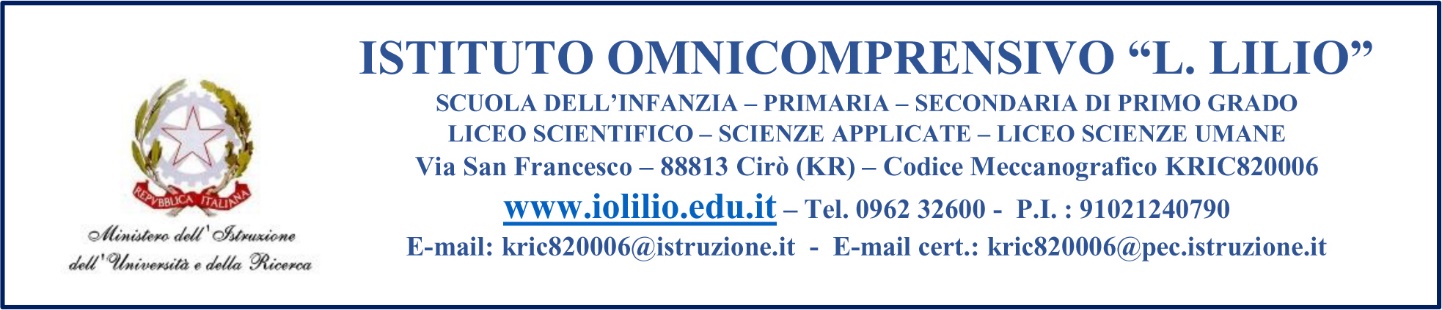 AVVISO Per gli ALUNNI che hanno conseguito il Diploma di maturitàSi comunica alle SS.LL. che, presso la Segreteria-Alunni del nostro Istituto, sono disponibili i diplomi di maturità conseguiti nei vari anni scolastici.Il ritiro del diploma deve essere effettuato dall’interessato o, se impossibilitato, da un parente di primo grado munito di delega scritta e fotocopia della carta di identità del richiedente e della persona delegata (i fratelli devono essere maggiorenni). Per il ritiro del diploma occorre quanto segue:Essere muniti di documento di identità valido;Attestazione del versamento di € 15,13 effettuato sul c/c postale numero 1016 intestato a: “Agenzia delle Entrate – Centro operativo di Pescara – Tasse scolastiche“. Causale: diploma di maturità a.s. …………. (negli uffici postali è possibile reperire il bollettino prestampato);Eventuale delega al ritiro dello stesso.Si informa, altresì, che l’ufficio di segreteria ha il seguente orario di sportello:MATTINA: dal lunedì al sabato dalle ore 11,00 alle ore 13,00:Si allega alla presente il modello dell’eventuale delega